Bertha Holt Elementary Parent/Teacher Conferences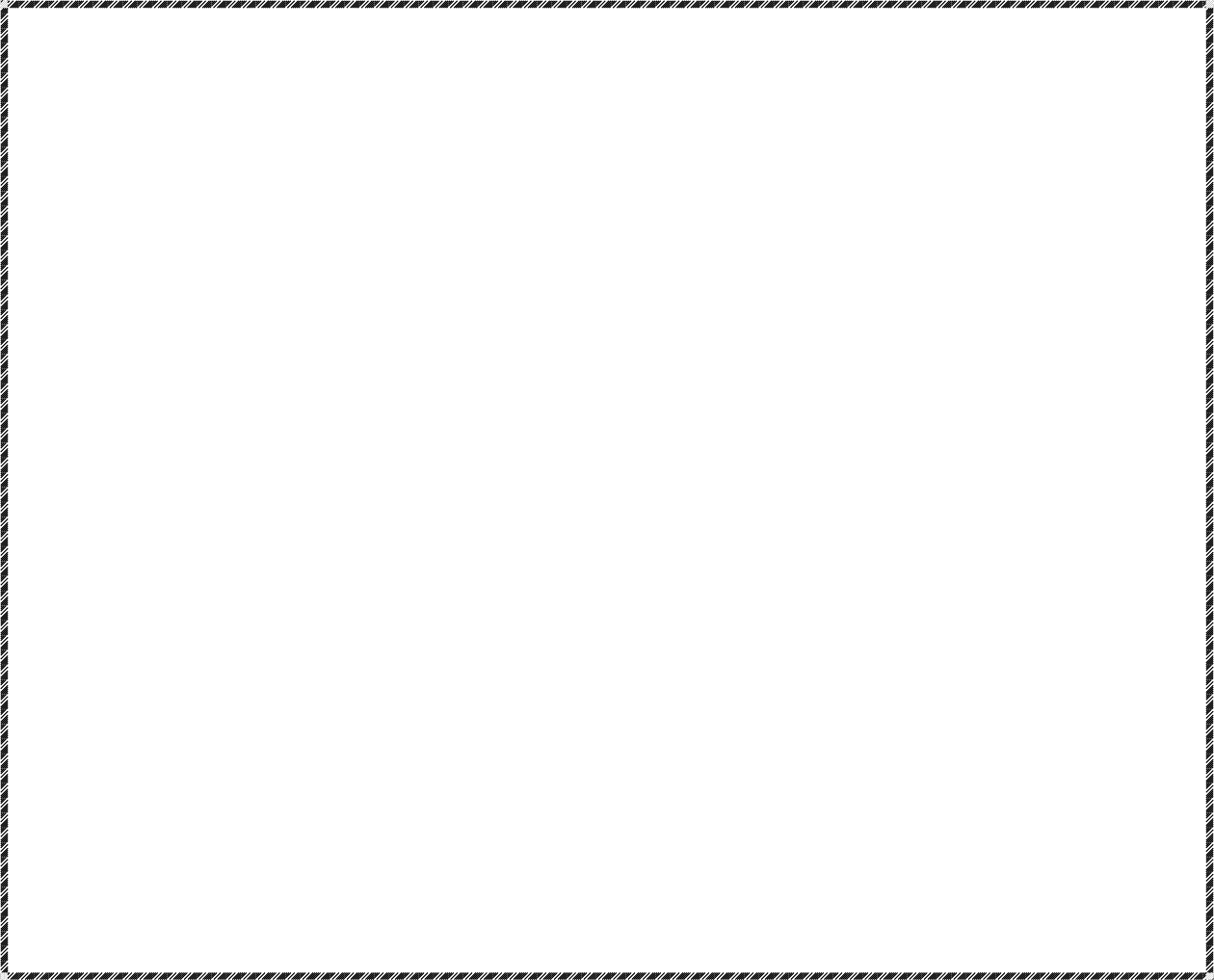 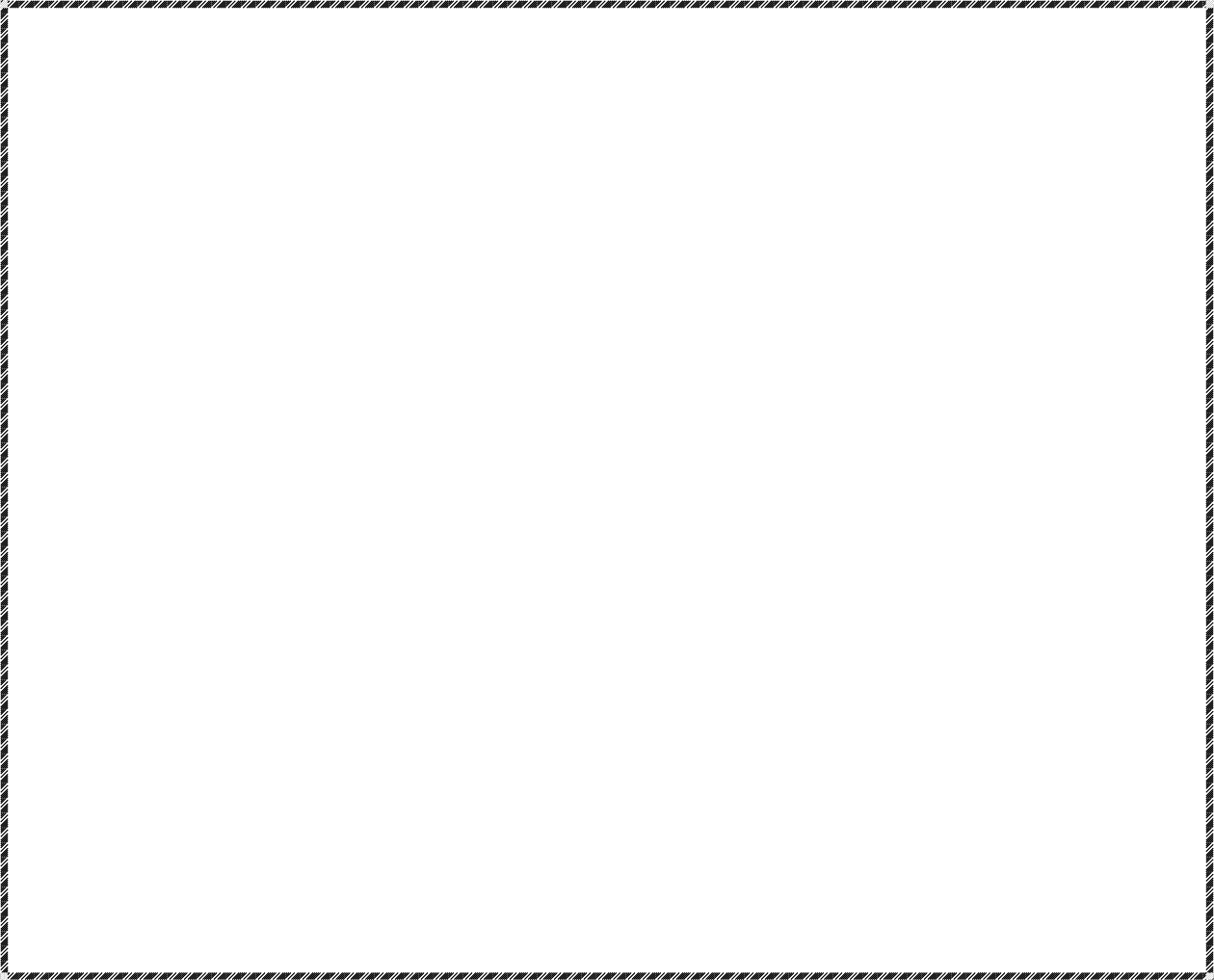 November 8 – 9, 2022NO SCHOOL Grades K-5November 8 – 9, 2022Conference ConfirmationTo the Parent/Guardian of 	This is to confirm your conference on Tuesday, November 8th.  Or.  Wednesday, November 9th at	with			Please sign below and have your child return this bottom portion to his/her classroom teacher as soon as possible. Thank you_ _ _ _ _ _ _ _ _ _ _ _ _ _ _ _ _ _ _ _ _ _ _ _ _ _ _ _ _ _ _ _ _ _ _ _ _ _ _ _ _ _ _ _ _ _ _ _ _ _ _ _ _ _	 I will attend my scheduled conference.	 I am unable to attend my scheduled conference but will call to rescheduleStudent’s Name	Parent’s Name	Teacher’s Name